Turn on automated translation of documents in SharePoint Server 2013SharePoint 20130 out of 3 rated this helpful - Rate this topicUpdated: November 5, 2013Summary: Learn how to turn on the Machine Translation Service in SharePoint Server 2013 to let site owners automatically translate documents.Applies to:  SharePoint Server 2013 On a publishing site collection that uses variations, site owners can choose to export a file and have it translated by a person (human translation), or they can choose to have it be translated automatically (machine translation). By default, the Machine Translation Service is turned off. Turning it on is a two-step process:Step 1: Create a Machine Translation service application.Step 2: Configure the Machine Translation Service.This article describes how to do both steps by using either the SharePoint Central Administration website or Windows PowerShell.In this article:Before you beginSupported file name extensions and maximum file sizesStep 1: Create a Machine Translation service applicationStep 2: Configure the Machine Translation ServiceAdditional stepsSupported browser accessibility featuresBefore you beginBefore you perform these procedures, review the following information about prerequisites:The App Management service application must be started in Central Administration. For more information, see Configure an environment for apps for SharePoint (SharePoint 2013).If the Machine Translation Service is in one farm and the User Profile service is in another farm, you must configure server-to-server authentication. For more information, seeConfigure server-to-server authentication between SharePoint 2013 farms.There must be a User Profile service application proxy in the default proxy group for the farm, and the User Profile service application must be started and configured by using Central Administration or by using Windows PowerShell. For more information, see Create, edit, or delete User Profile service applications in SharePoint Server 2013.The server from which machine translations will be run must be able to connect to the Internet.If you plan to use Central Administration to create the service application, verify that you are a member of the Farm Administrators SharePoint group and the Administrators group on the computer that is running Central Administration.If you plan to use Windows PowerShell to create the service application, you must have the following memberships:securityadmin fixed server role on the SQL Server instance.db_owner fixed database role on all databases that are to be updated.Administrators group on the server on which you are running the Windows PowerShell cmdlets.Supported file name extensions and maximum file sizesThe Machine Translation Service translates files up to a certain size, as shown in the following table.Table: Supported file types and maximum file size limits for machine translationThe maximum character count for Microsoft Word documents is 10,000,000.Step 1: Create a Machine Translation service applicationThe following two procedures describe how to create a Machine Translation service application. One uses Central Administration, and the other uses Windows PowerShell.To create a Machine Translation service application by using Central AdministrationOn the Central Administration home page, in the Application Management section, choose Manage service applications.On the ribbon, choose New, and then choose Machine Translation Service.In the Create New Machine Translation Service Application pane, type a name for the service application.In the Application Pool section, do one of the following:Choose Use existing application pool, and then select the application pool that you want to use from the drop-down list.Choose Create a new application pool, type the name of the new application pool, and then under Select a security account for this application pool, do one of the following:Choose Predefined to use a predefined security account, and then select the security account from the drop-down list.Choose Configurable to specify a new security account to be used for an existing application pool. You can create an account by choosing the Register new managed account link.If you'll provide hosting services for other sites, and the sites that use it have site subscriptions, select Run in partitioned mode.Select Add this service application's proxy to the farm's default proxy list. If you have multiple web applications and want them to use different sets of services, clear this check box.In the Database section, specify the database server, database name, and authentication method for the new service application as described in the following table. The database is used to hold the work items for the Machine Translation service.Table: Database section propertiesChoose OK.Start the Machine Translation Service. For more information, see Start or stop a service (SharePoint 2013).To create a Machine Translation service application by using Windows PowerShellOn the Start menu, go to All Programs > Microsoft SharePoint 2013 Products > SharePoint 2013 Management Shell.At the Windows PowerShell command prompt, type the following syntax:New-SPTranslationServiceApplication -Name "<ServiceApplicationName>" -DatabaseName "<DatabaseName>" -DatabaseServer "<DatabaseServer>" -ApplicationPool "<ApplicationPoolName>" -DefaultThe following table describes the variables used in the New-SPTranslationServiceApplication cmdlet.Table: Variables used in the New-SPTranslationServiceApplication cmdletExampleNew-SPTranslationServiceApplication -Name "Machine Translation Service Application" -DatabaseName "MachineTranslationDB" -DatabaseServer "ContosoDBServer" -ApplicationPool "ContosoAppPool" -DefaultStart the Machine Translation Service. For more information, see Start or stop a service (SharePoint 2013).For more information, see New-SPTranslationServiceApplication.Step 2: Configure the Machine Translation ServiceThe following two procedures describe how to configure the Machine Translation Service. One uses Central Administration, and the other uses Windows PowerShell.To configure the Machine Translation Service by using Central AdministrationOn the Central Administration home page, in the Application Management section, choose Manage service applications.On the Manage Service Applications page, choose the link that corresponds to the name of the Machine Translation service application.On the Machine Translation Service page, in the Enabled File Extensions section, clear the check box for any file name extensions that you want to disable. By default, all file name extensions are enabled.In the Item Size Limits section, do the following:In the Maximum file size for binary files in KB. Microsoft Word documents are binary files box, type the maximum file size (100–524,288), in KB, for binary files. The default is 51,200. Files that exceed this limit won't be translated.In the Maximum file size for text files in KB. Plain-text, HTML, and XLIFF documents are text files box, type the maximum file size (100–15,360), in KB, for text files. The default is 5,120. Files that exceed this limit won't be translated.In the Maximum character count for Microsoft Word documents box, type the maximum character count (10,000–10,000,000) for Word documents. The default is 500,000.In the Online Translation Connection section, do one of the following:Choose Use default internet settings. This is the default.Choose Use the proxy specified, and type a web proxy server and port number.In the Translation Processes section, type the number of translation processes (1–5). The default is 1.In the Translation Throughput section, do the following:In the Frequency with which to start translations (minutes) box, type the frequency with which groups of translations are started, in minutes (1–59). The default is 15.In the Number of translations to start (per translation process) box, type the number of translations (1–1,000) per process. This number represents the number of translations started per process every time translations are started. The default is 200.In the Maximum Translation Attempts section, type the maximum number of times (1–10) a translation is tried before its status is set to Failed. The default is 2.In the Maximum Synchronous Translation Requests section, type the maximum number of synchronous translation requests (0–300). The default is 10.In Translation Quota > Maximum number of items which can be queued in a 24-hour period, do one of the following:Choose No limit. This is the default.Choose Limit per 24 hours, and then type the maximum number of items (100–1,000,000) that can be queued in a 24-hour period.If you'll provide hosting services for other sites, and the sites that use it have site subscriptions, in Translation Quota > Maximum number of items which can be queued in a 24-hour period per site subscription, do one of the following:Choose No limit. This is the default.Choose Limit per 24 hours, and then type the maximum number of items (100–1,000,000) that can be queued in a 24-hour period per site subscription.In the Completed Job Expiration Time section, do one of the following:Choose Days, and then type the number of days (1–1,000) completed jobs are kept in the job history log. The default is 7.Choose No expiration.In the Recycled Threshold section, type the number of documents (1–1,000) to be converted before the conversion process is restarted. The default is 100.In the Office 97-2003 Document Scanning section, specify whether to disable security scanning for Office 97–2003 documents. Only enable this setting if you trust the documents that will be converted. The default is No.Choose OK.If you changed any settings in steps 5, 6, 11, or 13 that require you to restart the Machine Translation Service, restart the service now. For more information, see Start or stop a service (SharePoint 2013).To configure the Machine Translation Service by using Windows PowerShellOn the Start menu, go to All Programs > Microsoft SharePoint 2013 Products > SharePoint 2013 Management Shell.At the Windows PowerShell command prompt, type the following syntax:Set-SPTranslationServiceApplication -Identity "<ServiceApplicationName>" -EnableAllFileExtensions -UseDefaultlnternetSettings -TimerJobFrequency <TimerJobFrequency> -MaximumTranslationAttempts <MaximumTranslationAttempts> -JobExpirationDays <JobExpirationDays> -MaximumSyncTranslationRequests <MaximumSyncTranslationRequests> -RecycleProcessThreshold <RecycleProcessThreshold> -DisableBinaryFileScan <DisableBinaryFileScan>The following table describes the variables used in the Set-SPTranslationServiceApplication cmdlet.Table: Variables used in the Set-SPTranslationServiceApplication cmdletExampleSet-SPTranslationServiceApplication -Identity "Machine Translation Service Application" -EnableAllFileExtensions -UseDefaultlnternetSettings -TimerJobFrequency 30 -MaximumTranslationAttempts 3 -JobExpirationDays 14 -MaximumSyncTranslationRequests 20 -RecycleProcessThreshold 300 -DisableBinaryFileScan 1If you changed any of the following parameters, restart the service now: KeepAliveTimeout, MaximumTranslationTime, TotalActiveProcesses,RecycleProcessThreshold, WebProxyAddress, MachineTranslationAddress, or UseDefaultInternetSettings. For more information, see Start or stop a service (SharePoint 2013).For more information, see Set-SPTranslationServiceApplication.Additional stepsIf the account that is used by the application pool that was assigned to the Machine Translation service application differs from the one used by the User Profile service application, you must add it to the list of accounts that can use the User Profile service application and grant it Full Control permissions. For more information, see Restrict or enable access to a service application (SharePoint 2013).The Microsoft Translator Hub is an extension of Microsoft Translator and lets you build automatic language translation systems that integrate with your website. After you build a custom system, the Test System page on the Projects tab in the Microsoft Translator Hub displays a category ID. You can configure the Machine Translation Service to use the custom translation system by passing the category ID in the MachineTranslationCategory parameter. For more information about the Microsoft Translator Hub, see About Microsoft Translator Hub.Supported browser accessibility featuresBecause SharePoint 2013 runs as websites in Internet Information Services (IIS), administrators and users depend on the accessibility features that browsers provide. SharePoint 2013 supports the accessibility features of supported browsers. For more information, see the following resources:Plan browser supportAccessibility for SharePoint 2013Accessibility features in SharePoint ProductsKeyboard shortcutsTouchSee alsoVariations overview in SharePoint Server 2013 
Plan for variations in SharePoint Server 2013 File typeFile extensionsMaximum file sizeMicrosoft Word document parser.doc.docm.docx.dot.dotm.dotx.rtf524,288 KBHTML parser.aspx.htm.html.xhtm.xhtml15,360 KBPlain text parser.txt15,360 KBXLIFF parser.xlf15,360 KB Important: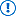 The account that is used by the application pool must also have Full Control permissions to the User Profile service application. If you create an application pool and a new account, ensure that you add the account to the list of accounts that can use the User Profile service application, and grant Full Control permissions to the account. For more information, see Restrict or enable access to a service application (SharePoint 2013).ItemActionDatabase ServerType the name of the database server and SQL Server instance that you want to use in the format ServerName\Instance. You can also use the default entry.Database NameType a unique name for the database.Database AuthenticationSelect the authentication that you want to use by doing one of the following:To use Windows authentication, leave this option selected. We recommend this option because Windows authentication automatically encrypts the password when it connects to SQL Server.To use SQL authentication, choose SQL authentication. In the Account box, type the name of the account that you want the service application to use to authenticate to the SQL Server database, and then type the password in the Password box.Variable nameDescription<ServiceApplicationName>The name of the new Machine Translation service application.<DatabaseName>The name of the database that will host the Machine Translation Service logs. To create a database, provide a new unique name.<DatabaseServer>The name of the database server that will hold the work items for the Machine Translation Service.<ApplicationPoolName>The name of an existing application pool in which the new Machine Translation Service should run. Caution:Changing the default settings for the Machine Translation Service can potentially affect server performance. For example, increasing item size limits can result in the translation job taking longer to run, and increasing the number of processes will consume more resources on the server. Carefully consider any possible server effects before you change these settings. Note: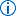 If you change this setting, you must stop and restart the Machine Translation Service after you configure it. Note:If you change this setting, you must stop and restart the Machine Translation Service after you configure it. Note:You can also set this value to 0 so that no synchronous jobs are accepted. Note:If you change this setting, you must stop and restart the Machine Translation Service after you configure it.Variable nameDescription<ServiceApplicationName>The name of the Machine Translation service application.<TimerJobFrequency>The frequency, in minutes (1–59), with which groups of translations are started.<MaximumTranslationAttempts>The maximum number of times (1–10) a translation is tried before its status is set to Failed.<JobExpirationDays>The number of days (1–1,000) completed jobs are kept in the job history log.<MaximumSyncTranslationRequests>The maximum number of synchronous translation requests (0–300).<RecycleProcessThreshold>The number of documents (1–1,000) to be converted before the conversion process is restarted.<DisableBinaryFileScan>Either 0 (false) or 1 (true).